السيرة الذاتية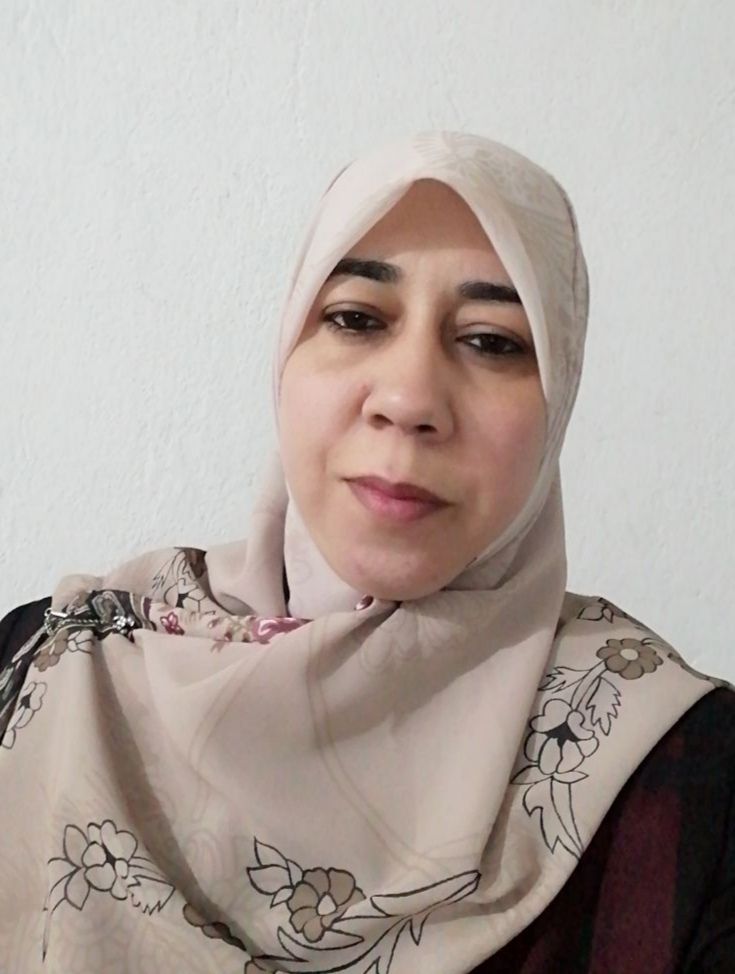 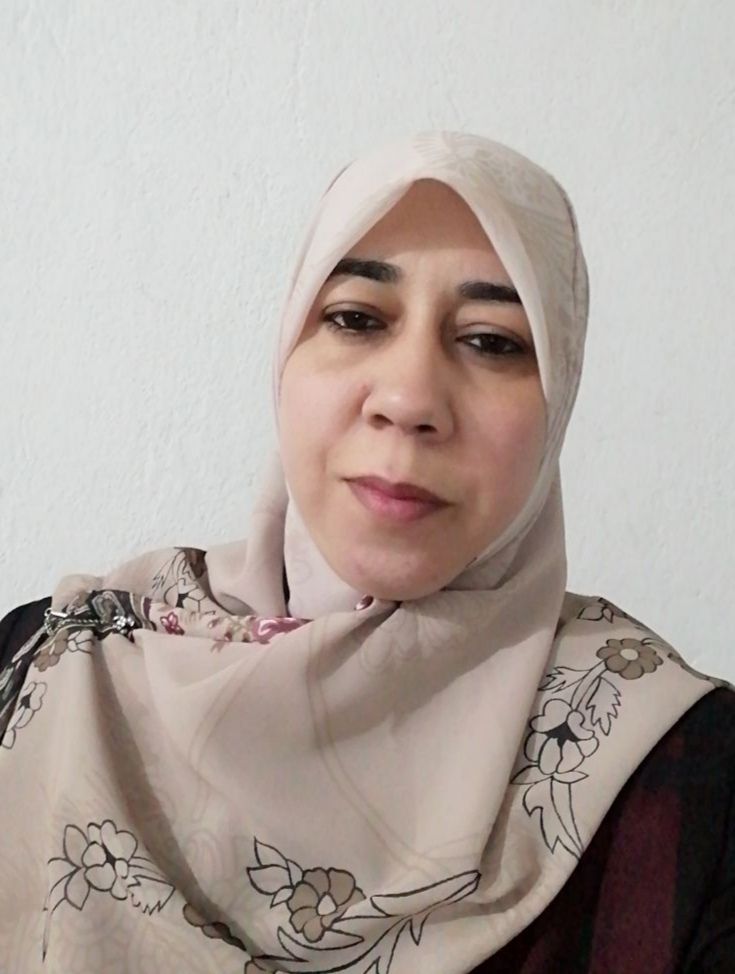 الاسم : ولاء فرحان عبيد محمد العواديتاریخ المیلاد 1983 :                                       الحالة الزوجیة  : غير متزوجة   الدیانة : مسلم الشھادات:بكالوریوس/ كلیة العلوم  /جامعة بابل /علوم حیاة  ( 2006-2005)   ماجستیر /كلیة الطب البيطري  /جامعة القاسم الخضراء /احياء مجهرية (2021/9/12) التخصص العام / احياء مجهرية  تاریخ اول تعیین: ( 2014 /8/24 )   تاریخ الحصول على لقب مدرس مساعد.(2021/9/12) الدرجة العلمیة الحالیة : مدرس مساعد الوظیفة الحالیة : تدریسي / كلیة /الطب البيطري/ جامعة القاسم الخضراءالدورات : دورة طرائق التدریس في مركز التعليم المستمر   /جامعة  القاسم الخضراء دورة تعلم الحاسوب في مركز الحاسبة الالكترونية /  رئاسة جامعة بابلدورة تدریبیة على جھاز  ultrasonic. في كلية الطب البيطري جامعة القاسم الخضراءدورة تدريبية مبادى وتطبيقات جهازvitak 2  في كلية الطب البيطري جامعة القاسم الخضراءدورة تدريبية حول استخدام جهاز Soxhlet دوره حول تقنیة الالیزاالتدریس الجامعي:المقررات الدراسیة التى قمت بتدریسھا.تدريس مادة المناعة ومادة الاحياء المجهرية العملي في فرع الاحياء المجهرية للدراسة الاولية.C. VName :-Walaa Farhan Obead Date and Place of Birth   : 1983 ,Babil, Iraq.Nationality                       : IraqiDegrees:-2005-2006 :-   College of Science / University of Babylon                             life sciences    2021 – 2022  :- M.Sc degree in Microbiology (12/9/2021)                            Al-Qasim Green University                          College of Veterinary Medicineتالجھة (الجامعة / الكلیة)الفترة (من – الى)2جامعة القاسم الخضراء/كلية الطب البيطري2021-2022 